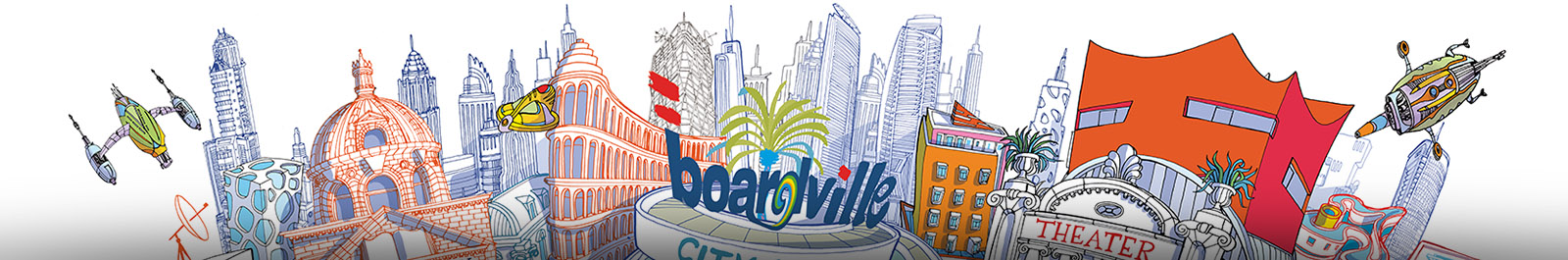 Customize this message and send it to your Manager.Subject: Request to attend BOARDVille 2019 Las VegasI’m writing to ask for approval to attend BOARDVille 2019, BOARD’s Global User Conference, taking place April 14-17 2019 in Las Vegas.The three-day conference includes intensive trainings, best practice sessions, sneak peaks of the newest product release and networking opportunities with other BOARD users from whom I can learn.In addition to inspirational keynotes and real-world case studies from global companies, the conference offers in-depth BOARD education including Academy classes and Hands-on workshops. Within just 72 hours, I will have acquired new BOARD knowledge and skills that I can put into practice immediately.In particular, I’ll be able to:Answer specific questions I have about BOARD to improve project implementationsLearn new tips and tricks to save time and money, and to increase productivityHear how leading companies are using BOARD across the enterprise, so we can expand our use of BOARD to other departments and maximize ROIBOARDVille is the most cost-effective way to ensure that we’re maximizing our BOARD investment. I’d like to focus on finding solutions and best practices that will benefit these projects:  • [add project or initiative] • [add project or initiative] Here’s an approximate breakdown of conference costs: *Registration fee includes hotel accommodations (3 nights), all meals (daily breakfast, lunch and coffee breaks, dinner and entertaining programs), access to all sessions (academy and hands-on workshops included) and all materials.If I register before January 31 2019, I can get a $ 300 early-bird discount. Additionally, we are incentivized to bring other members of the team! If we buy two passes to BOARDVille 2019, we get a discount of 5% on each pass. If we buy three passes to BOARDVille 2019, we get a discount of 15% on each pass. If we buy four (or more) passes to BOARDVille 2019, we get a discount of 25% on each pass. Lastly, I will share a post-conference summary with major takeaways and recommendations that will help us maximize our investment in BOARD.Thank you for considering this request. Regards,Airfare/Ground Transportation:$ XXRegistration Fee*:$ 1,800Total:$ XXX